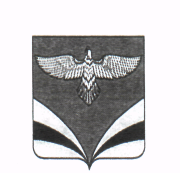 АДМИНИСТРАЦИЯ сельского поселения Переволокимуниципального района Безенчукский           Самарской области446225 Самарская обл., Безенчукскийрайон, с.Переволоки, ул.Фасадная, 1ПОСТАНОВЛЕНИЕ 15 августа 2022 г. №  20	Рассмотрев протест и.о. прокурора Безенчукского района исх. № 07-03-2022/870 от 29.07.2022 на отдельные положения Порядка организации и проведении общественных или публичных слушаний по вопросам градостроительной деятельности на территории сельского поселения Переволоки муниципального района Безенчукский Самарской области, руководствуясь Федеральным законом от 14.03.2022 № 58-ФЗ«О внесении изменения в отдельные законодательные акты Российской Федерации», Уставом сельского поселения Переволоки муниципального района БезенчукскийПОСТАНОВЛЯЮ:Удовлетворить протест исполняющего обязанности прокурора Безенчукского района от 29.07.2022 № 07-03-2022/870.Внести в Порядок организации и проведении общественных или публичных слушаний по вопросам градостроительной деятельности на территории сельского поселения Переволоки муниципального района Безенчукский Самарской области от (далее – Порядок) следующие изменения:Подпункт 1пункта 4  Порядка изложить в следующей редакции:1. Срок проведения общественных осуждений или публичных слушаний составляет:1) по проекту правил, внесению изменений в правила – 30 дней со дня опубликования такого проекта;2) по внесению изменений в Правила в части изменений в градостроительный регламент, установленный для конкретной территориальной зоны, – 20 дней со дня опубликования такого проекта;3) по проекту генерального плана поселения, внесению изменений в генеральный план поселения – 30 дней с момента оповещения жителей об их проведении;4) по проекту планировки территории поселения и (или) проекту межевания территории поселения, а также проектам, предусматривающим внесение изменений в указанные документы – 30 дней со дня оповещения жителей об их проведении;5) по проектам решений о предоставлении разрешения на условно разрешенный вид использования земельного участка или объекта капитального строительства, о предоставлении разрешения на отклонение от предельных параметров разрешенного строительства, реконструкции объектов капитального строительства – 25 дней со дня оповещения жителей об их проведении;6) по проектам правил благоустройства территорий – 35 дней со дня опубликования оповещения о начале общественных обсуждений или публичных слушаний. 3. Настоящее постановление вступает в силу со дня его официального опубликования.4. Опубликовать настоящее Постановление в газете «Вестник сельского поселения Переволоки» и разместить на официальном сайте сельского поселения Переволоки муниципального района Безенчукский Самарской области.5. Контроль за выполнением настоящего Постановления оставляю за собой.Глава сельского поселенияПереволоки								С.А.Елуферьев О внесении изменений в Порядок организации и проведении общественных или публичных слушаний по вопросам градостроительной деятельности на территории сельского поселения Переволоки муниципального района БезенчукскийСамарской области